Publicado en Madrid el 01/03/2019 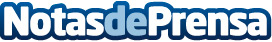 Prorrogado el plazo del Premio Antítesis a la Teoría de Interacciones Dinámicas de Gabriel BarcelóDotado con 3.000 euros, premiará al trabajo que refute la teoría y describa sus posibles erroresDatos de contacto:Sonia Abad Tesis Técnicas y Sistemas de Gestión, S.A.914112823Nota de prensa publicada en: https://www.notasdeprensa.es/prorrogado-el-plazo-del-premio-antitesis-a-la Categorias: Nacional Sociedad Premios Otras ciencias http://www.notasdeprensa.es